Workington Town Council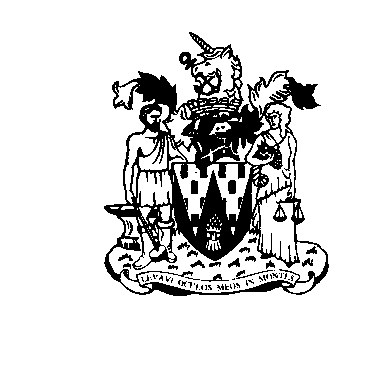 Trustee of the Borough of WorkingtonWorkington Town Council Community Centre, Princess Street, Workington, Cumbria, CA14 2QG. Telephone: 01900 702986Email: office@workingtontowncouncil.gov.ukWebsite: www.workingtontowncouncil.gov.ukDate of issue: 18th January 2024Dear Councillor,You are duly summoned to attend a meeting of Workington Town Council on Wednesday, 24th January 2024 at 7pm. The meeting will be held at Workington Town Council Community Centre, Princess Street, Workington, CA14 2QG.Yours faithfully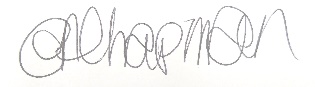 Emma ChapmanDeputy Proper OfficerAll rise for The Mayor.Mayor’s Chaplain: Please remain standing while the Mayor’s Chaplain says a prayer.AGENDAApologies: To receive and note any apologies.Declarations of Interest: To receive any declarations of interest relating to matters which appear on this agenda. Exclusion of Press and Public: To consider any agenda items of which the press and public should be excluded.Public Participation: To consider any agenda items in which public participation will be permitted. Minutes of previous meetings: To approve the minutes of 6th December 2023 and affirm them a true record.Public Questions: To consider any questions from electors, of which notice has been given in accordance with Standing Order 3w. Questions and Statements from Members: To consider questions and statements by members of which notice has been given.Motions on Notice: To consider any motions from members of which notice has been given.Reports from Outside Bodies: To consider any reports from Outside Bodies. Mayoral engagements: To note the report from The Mayor and Deputy Mayor.Town Assembly meeting date: To confirm the date of the Town Assembly meeting. Budget 2023-2024: To consider and approve budget summary, reserves and income reports year-to-date. To consider approval of virement of money (to various budget lines from various budget lines) within the F & GP budget to cover overspend.To approval the payment of the invoice for May 2023 elections from Cumberland Council for £20,843.95.Heritage Group Expression of Interest for Funding (via F & GP): Full Council are asked to consider and approve the following; The addition of a Heritage Budget line within the Culture & Community budget. £5,000 allocated to this Heritage budget line from general reserves. Payment of £5,000 funding from this budget line to Workington Heritage Group.  Committee minutesDevelopment Committee minutes - To note the minutes from the Development Committee meeting on 11th December 2023. F & GP minutes - To note the minutes from the Finance and General Purposes Committee meeting on 16th January 2024. Reserves Policy: To consider and approve adoption of a Reserves Policy for the Council approved by the Finance and General Purposes Committee on 16th Jan 2024. Budget 2024-2025: To consider and approve the Council’s budget for 2024-2025 and precept request to be submitted to Cumberland Council. PART TWO Budget 2023-2024: Approval of invoice for WTC contribution to Workington Nature Partnership Officer salary from Cumberland Council for £23,500.